PE and Sport Premium Budget 2017/2018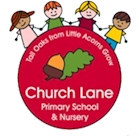 Church Lane Primary School and NurseryDFE Allocation: 17,510Total Spent: £18,926.50Spent: 108%AreaDateItemCostQuality/breadthHQPEOn-goingExtended Schools Co-ordinator£6,299Quality and BreadthHQPEOn-goingP.E Equipment£300Quality and BreadthHQPEOn-goingSwimming Pool£2500QualityHQPESubtotal£6599CompetitionWeekly eventCarre’s Competition Fridays£227.50Quality and BreadthCompetitionOn-going Travel to competitions£750Quality and BreadthCompetitionSub total£777.50HealthWeeklyDance NK£4500QualityHealthOn-goingP.E reward Scheme£1000BreadthHealth28/9/2017Zulu Nation£750BreadthHealthSub total£8750CommunityOn-goingDiscover sports community coaches (Football)£2660QualityCommunitySub total£2600